Скажи вакцине – да!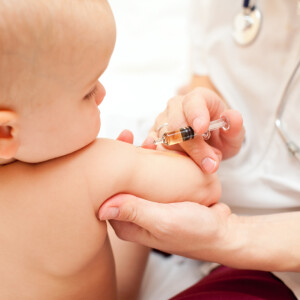 Думаю, все со мной согласятся, что дети – это главная ценность родителей. И как важно защитить и обезопасить своего ребенка, сделать все возможное, а порой и невозможное, для сохранения его здоровья.Но, иногда, у меня возникает вопрос: почему любящая мама на приеме у педиатра пишет отказ от вакцинации ребенка… Аргументируя это тем, что в интернете прочитала – это плохо или соседка сказала, что от вакцин только вред и т.д. Почему родители охотно верят тому, что написано в интернете или человеку, который, возможно, свои знания о медицине почерпнул только в школе из курса биологии, но никак не квалифицированному врачу – педиатру, который просто хочет, чтобы наши с вами дети были здоровыми?Важно помнить, что гораздо выше вероятность серьезно пострадать от болезни, предупреждаемой вакцинацией, чем от самой вакцины. Например, при заболевании полиомиелитом может развиться паралич, корь может вызвать энцефалит и слепоту, а некоторые заболевания, предупреждаемые вакцинацией, могут даже привести к смерти. По данным Всемирной организации здравоохранения в настоящее время вакцинация позволяет ежегодно предотвращать 2-3 миллиона случаев смерти.Также не стоит забывать, что вся лицензированная вакцина проходит тщательную проверку в рамках нескольких этапов испытаний и только после этого признается пригодной к использованию. Ученые также постоянно отслеживают множество источников информации на предмет обнаружения данных о возможных неблагоприятных проявлениях, о вакцинации. В большинстве случаев реакции на вакцинацию, например, боль в руке или несколько повышенная температура, как правило, незначительны и быстро проходят, и они несравнимы с теми последствиями, какие могут нанести такие вакциноуправляемые инфекции как вирусный гепатит «В», туберкулез, корь, краснуха и т.д.Поэтому может не всегда нужно совершать что-то невозможное для сохранения здоровья своего ребенка, а просто на приеме у врача - педиатра сказать вакцине – да! Материал подготовлен помощником врача-эпидемиолога ГУ «Дятловский райЦГЭ» Татьяной Казимировной Косило